§4153.  Federal insurance of guaranty; taxable bond option1.  Agency authorization.  The agency may obtain from any department or agency of the United States or nongovernmental insurer any insurance or guaranty, to the extent available as to, of, or for, the payment or repayment of, interest or principal, or both, or any part of interest or principal, on any bonds, notes or other evidences of indebtedness issued by the agency, or on any municipal obligations of governmental units or cooperatives purchased or held by the agency, pursuant to this chapter; and notwithstanding any other provision of this chapter, enter into any agreement or contract with respect to any insurance or guaranty, except to the extent that the same would in any way impair or interfere with the ability of the agency to perform and fulfill the terms of any agreement made with the holders of the bonds or notes of the agency.[PL 1987, c. 141, Pt. A, §6 (NEW).]2.  Interest.  The agency may covenant and consent that the interest on certain of its bonds shall be includable under the United States Internal Revenue Code of 1954 or any subsequent corresponding internal revenue law of the United States, in the gross income of the holders of the bonds to the same extent and in the same manner that the interest on bills, bonds, notes or other obligations of the United States is includable in the gross income of the holders of them under the United States Internal Revenue Code or any subsequent law.  Nothing contained in this chapter may be construed to covenant or consent or to authorize any covenant or consent to the application of any other provision of any other laws, federal or state, to the agency or its bonds or notes to the elimination or modification in any way of any other exemption, privilege or immunity of them, except to the extent that may be required to undertake projects outside of the State.[PL 1987, c. 141, Pt. A, §6 (NEW).]SECTION HISTORYPL 1987, c. 141, §A6 (NEW). PL 1991, c. 855, §§1,2 (AFF). The State of Maine claims a copyright in its codified statutes. If you intend to republish this material, we require that you include the following disclaimer in your publication:All copyrights and other rights to statutory text are reserved by the State of Maine. The text included in this publication reflects changes made through the First Regular and First Special Session of the 131st Maine Legislature and is current through November 1. 2023
                    . The text is subject to change without notice. It is a version that has not been officially certified by the Secretary of State. Refer to the Maine Revised Statutes Annotated and supplements for certified text.
                The Office of the Revisor of Statutes also requests that you send us one copy of any statutory publication you may produce. Our goal is not to restrict publishing activity, but to keep track of who is publishing what, to identify any needless duplication and to preserve the State's copyright rights.PLEASE NOTE: The Revisor's Office cannot perform research for or provide legal advice or interpretation of Maine law to the public. If you need legal assistance, please contact a qualified attorney.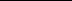 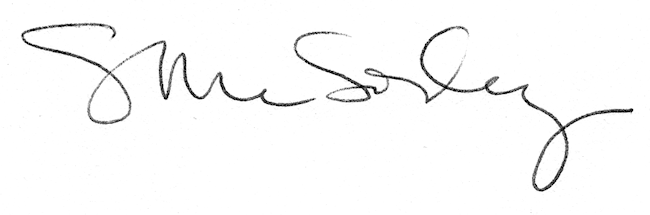 